國立苗栗高商111學年度第一學期認輔會議活動手冊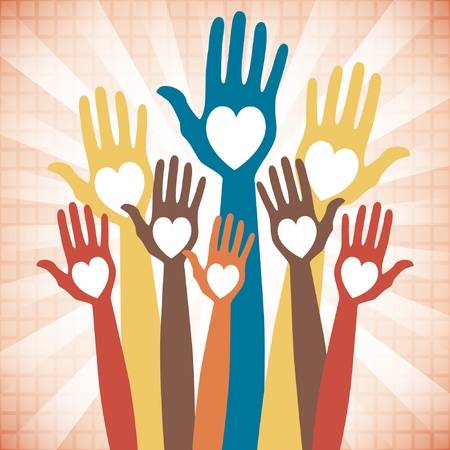 時間：111年11月2日 星期三 12:10~13:00地點：輔導室生涯規劃教室國立苗栗高級商業職業學校111學年度第一學期認輔教師會議◎時間：111年11月2日(星期三) 12：10 ~ 13：00◎地點：生涯規劃教室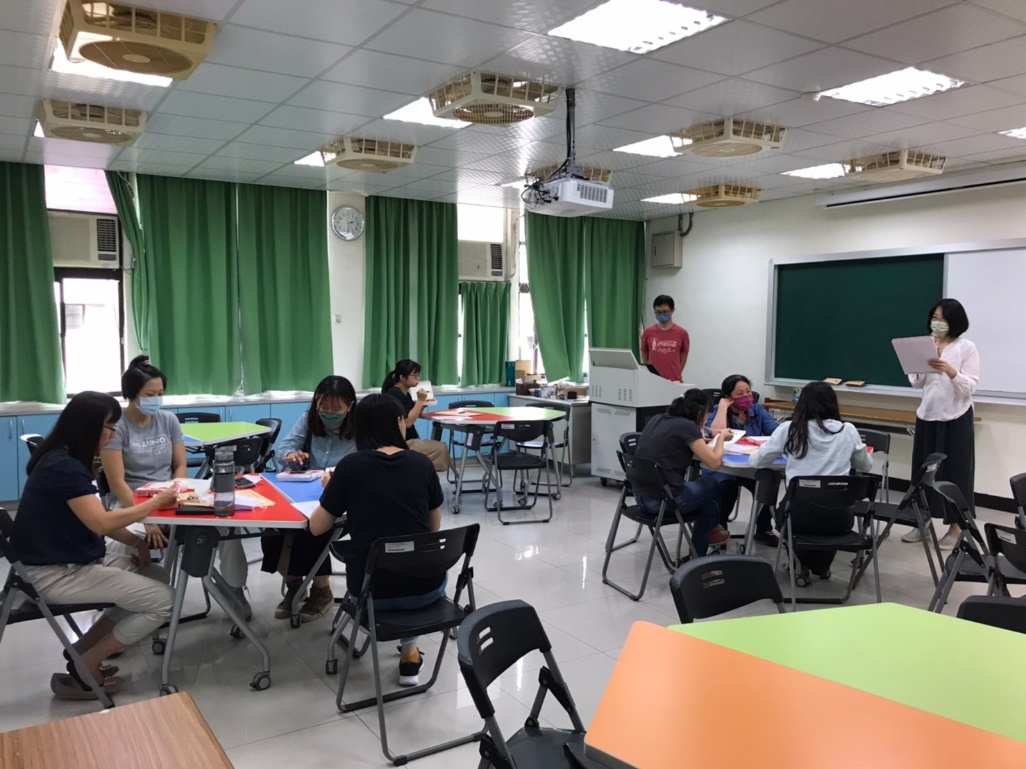 輔導主任說明認輔相關事項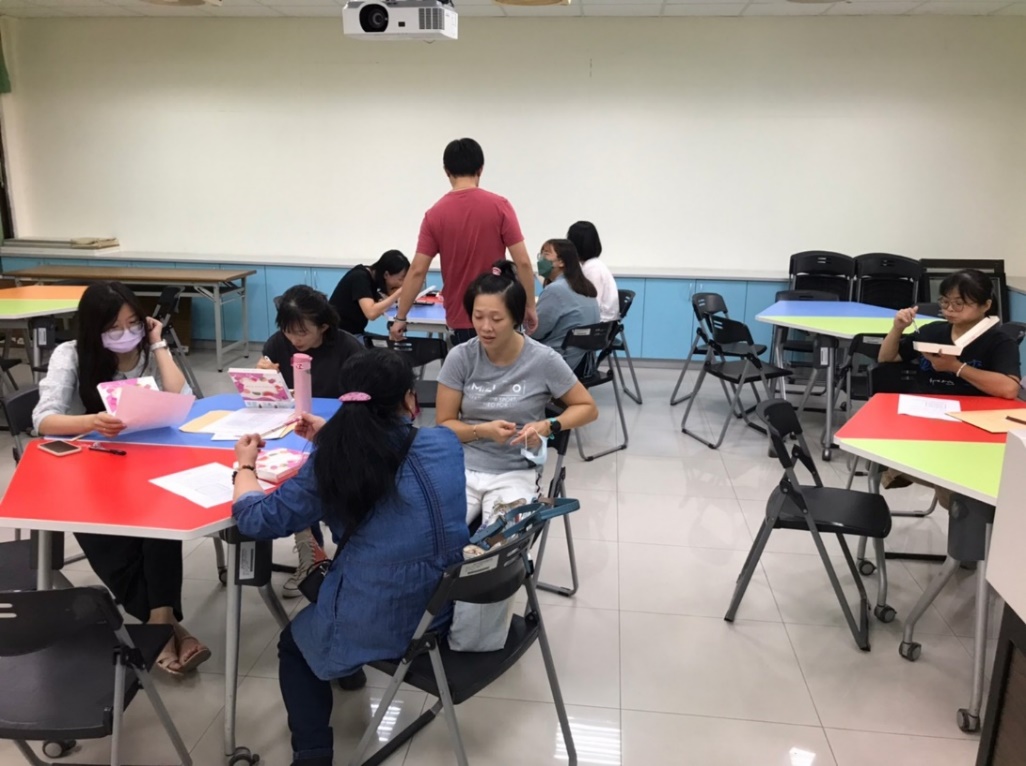 導師及認輔教師交流討論